‘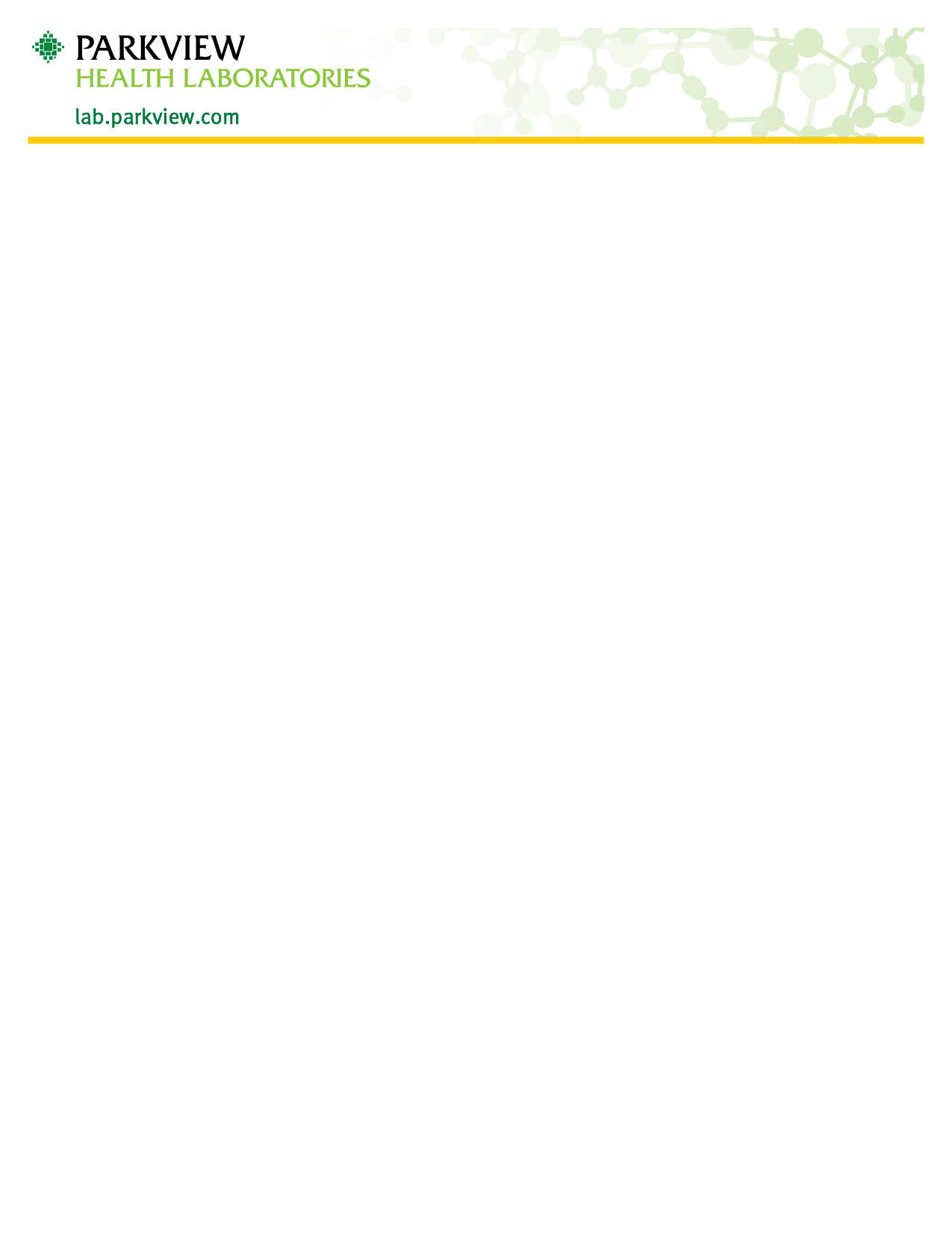 Recolección de muestra fecal 
en vial Cary Blair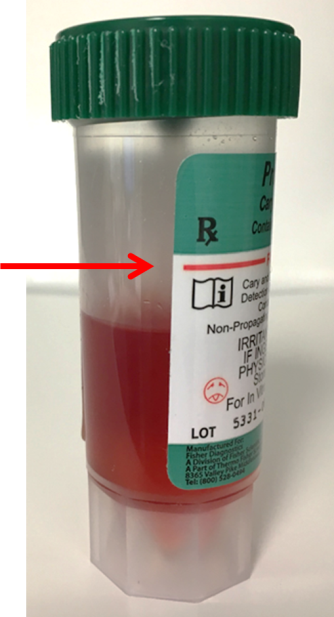 Recoja la muestra fecal en un recipiente limpio, seco y de boca ancha. Use la cucharita incluida en la tapa del vial para recoger pequeñas cantidades de la muestra fecal, especialmente las partes sanguinolentas o aguadas, y agréguelas al líquido del vial. Coloque la muestra fecal en el vial en un plazo máximo de dos horas de haber evacuado el vientre.Agregue la cantidad suficiente de muestra hasta que el líquido llegue 
a la línea roja del rótulo. Mezcle la muestra con la cucharita. Tape el vial asegurándose de ajustar bien la tapa. Luego sacuda bien el vial hasta mezclar el contenido completamente. Complete el rótulo del vial con nombre, apellido, fecha de nacimiento, y la fecha y hora 
de obtención de la muestra fecal.